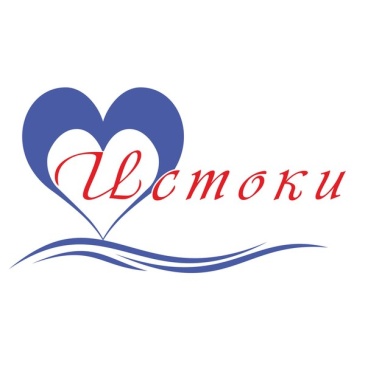 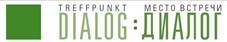                                                             Проект«Жить долго и активно: новыевозможности для жителей Петрозаводска,пострадавших  от   национал  - социализма»                                      Центр «Истоки»  Петрозаводск                                      Новогодняя акция  геронтоволонтеров          23 декабря геронтоволонтеры службы «Открытые сердца»  при  МУ СО  Центр «Истоки» провели благотворительную акцию в специализированном отделении социально - медицинского  обслуживания  №6  МУ СО Центр «Истоки», в котором находятся пожилые  люди и инвалиды в течение продолжительного времени. Среди них есть жители  блокадного Ленинграда и малолетние узники.  Волонтеры  поздравили получателей услуг  отделения  с наступающим  Новым годом, вручили  им сладкие подарки. Не обошлось без «домашних гостинцев»: волонтер  Нина  Васильевна испекла вкусные пирожки, которые вызвали массу положительных эмоций.  Для  библиотеки отделения  были переданы книги. Геронтоволонтеры выслушали много благодарностей  и пожеланий успехов в Новом году от получателей   услуг и работников отделения.  На фото - во время акции.  Материалы подготовила  Т.М. ЦымбалСогласовано директором Центра «Истоки» Росенстанд  Е.В. 